PASS Peer Observation Form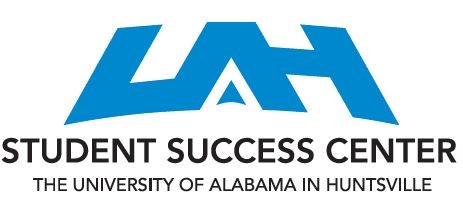 Name: ______________________________     PASS Leader Observed: __________________________Date and Time of Observation: ___________________________      Subject: ______________________For this assignment, you will need to observe another PASS leader within your subject area. While observing, pay close attention to how the session is structured (opening, closing, strategies chosen), how the objective is achieved, and student-to-student interaction. The purpose of this assignment is to learn from other PASS leaders, think critically about how a session is best organized, gain insight into your own style, and to continue to grow as a PASS leader. Please answer the following questions thoughtfully.1. General Description: Describe the session. Comment specifically on the following: How was the atmosphere conducive for effective learning? How many students did the PASS leader work with? How did (s)he manage the group? What issues or challenges did the students present?2. Objective: What was the objective for the session? How did the students demonstrate their mastery of the objective?3. Collaborative Learning: Describe the interaction between the students and the PASS leader. How did the PASS leader use techniques such as wait time, redirecting questions, and effective questioning to involve all students in the session? Who spoke the most in the session? 4. Session Strategies: What were the strategies used in the session? How did the strategies chosen help students reach the objective for the session? How did the strategies foster interaction among students? How could the strategies chosen help students improve their study habits?5. Reflection: What did you learn from observing this session that you might add to your own session style or strategies? What is an example of another way this session could have been approached/structured? What is one area of growth that you would like to focus on as you continue throughout the semester?